Об утверждении проектов, предусматривающих внесение изменений в проект планировки и проект межевания территории по объекту «Реконструкция автомобильной дороги общего пользования местного значения улицы Ленина поселка Калья города Североуральска Свердловской области»В соответствии с Градостроительным кодексом Российской Федерации, Федеральным законом от 06 октября 2003 года № 131-ФЗ «Об общих принципах организации местного самоуправления в Российской Федерации», Уставом Североуральского городского округа, в соответствии с протоколом публичных слушаний от 19.02.2020, заключением о результатах публичных слушаний 
от 21.02.2020, Администрация Североуральского городского округа ПОСТАНОВЛЯЕТ:1.Утвердить проекты, предусматривающие внесение изменений в проект планировки и проект межевания территории по объекту «Реконструкция автомобильной дороги общего пользования местного значения улицы Ленина поселка Калья города Североуральска Свердловской области» в следующем составе:1) Проект планировки территории ТОМ 1, 25-ППТ(прилагается);2) Проект межевания территории ТОМ 2, 25 ПМТ (прилагается).	2. Контроль за исполнением настоящего постановления возложить на Заместителя Главы Администрации Североуральского городского округа 
В.В. Паслера.	3. Опубликовать настоящее постановление в газете «Наше слово» и разместить на официальном сайте Администрации Североуральского городского округа.Глава Североуральского городского округа                                                В.П. Матюшенко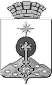 АДМИНИСТРАЦИЯ СЕВЕРОУРАЛЬСКОГО ГОРОДСКОГО ОКРУГА ПОСТАНОВЛЕНИЕАДМИНИСТРАЦИЯ СЕВЕРОУРАЛЬСКОГО ГОРОДСКОГО ОКРУГА ПОСТАНОВЛЕНИЕ06.05.2020                                                                                                         № 407                                                                                                        № 407г. Североуральскг. Североуральск